Занятие на 26.05.20г.2-ой курсТема: «Суточный наряд, обязанности лиц суточного наряда»Учебные вопросы:1. Назначение и состав суточного наряда.2. Подготовка суточного наряда.3. Дневальный по роте и его обязанности.Суточный наряд назначается для поддержания внутреннего порядка, охраны личного состава, вооружения, военной техники и боеприпасов, помещений и имущества воинской части (подразделения), контроля за состоянием дел в подразделениях и своевременного принятия мер по предупреждению правонарушений, а также для выполнения других обязанностей по внутренней службе.Предусматривается следующий состав суточного полкового наряда:• дежурный по полку;• помощник дежурного по полку;• дежурное подразделение;• караул;• дежурный и дневальные по парку, а также механики-водители (водители) дежурных тягачей;• дежурный фельдшер или санитарный инструктор и дневальные по медицинскому пункту;• дежурный и помощники дежурного по контрольно-пропускному пункту;• дежурный по столовой и рабочие в столовую;• дежурный по штабу полка;• дежурный сигналист-барабанщик;• посыльные;• пожарный наряд.В суточный наряд роты назначаются:• дежурный по роте;• дневальный по роте.Все лица суточного наряда должны твердо знать, точно и добросовестно исполнять свои обязанности, настойчиво добиваясь выполнения распорядка дня и соблюдения других правил внутреннего порядка.Дежурный по роте назначается из сержантов и, как исключение, из числа наиболее подготовленных солдат. Он отвечает за точное выполнение распорядка дня и соблюдение других правил по поддержанию внутреннего порядка в роте, за сохранность оружия, ящиков с боеприпасами, имущества, личных вещей солдат и сержантов и за правильное несение службы дневальными. Дежурный по роте подчиняется дежурному по полку и его помощнику, а в порядке внутренней службы в роте – командиру и старшине роты.Дневальный по роте назначается из солдат. Он отвечает за сохранность находящихся под его охраной оружия, шкафов (ящиков) с пистолетами, ящиков с боеприпасами, имущества роты и личных вещей солдат и сержантов. Дневальный по роте подчиняется дежурному по роте. Очередной дневальный по роте несет службу внутри казарменного помещения у входной двери, вблизи комнаты для хранения оружия.Тема: «Строи и управление ими»Строй – установленное уставом размещение военнослужащих, подразделений и частей для их совместных действий в пешем порядке и на машинах.Шеренга – строй, в котором военнослужащие размещены один возле другого на одной линии на установленных интервалах.Фланг – правая (левая) оконечность строя. При поворотах строя названия флангов не изменяются.Фронт – сторона строя, в которую военнослужащие обращены лицом (машины – лобовой частью).Тыльная сторона строя – сторона, противоположная фронту.Интервал – расстояние по фронту между военнослужащими (машинами), подразделениями и частями.Дистанция – расстояние в глубину между военнослужащими (машинами), подразделениями и частями.Ширина строя – расстояние между флангами.Глубина строя – расстояние от первой шеренги (впереди стоящего военнослужащего) до последней (позади стоящего военнослужащего), а при действиях на машинах – расстояние от первой линии машин (впереди стоящей машины) до последней (позади стоящей машины).Двухшереножный строй – строй, в котором военнослужащие одной шеренги расположены в затылок военнослужащим другой шеренги на дистанции одного шага (вытянутой руки, наложенной ладонью на плечо впереди стоящего военнослужащего). Шеренги называются первая и вторая. При повороте строя названия шеренг не изменяются.Ряд – двое военнослужащих, стоящих в двухшереножном строю в затылок один другому. Если за военнослужащим первой шеренги не стоит в затылок военнослужащий второй шеренги, такой ряд называется неполным.Одношереножный и двухшереножный строи могут быть сомкнутыми или разомкнутыми.В сомкнутом строю военнослужащие в шеренгах расположены по фронту один от другого на интервалах, равных ширине ладони между локтями.В разомкнутом строю военнослужащие в шеренгах расположены по фронту один от другого на интервалах в один шаг или на интервалах, указанных командиром.Колонна – строй, в котором военнослужащие расположены в затылок друг другу, а подразделения (машины) – одно за другим на дистанциях, установленных уставом или командиром. Колонны могут быть по одному, по два, по три, по четыре и более.Развернутый строй – строй, в котором подразделения построены на одной линии по фронту в одношереножном или двухшереножном строю (в линию машин) или в линию колонн на интервалах, установленных уставом или командиром.Походный строй – строй, в котором подразделение построено в колонну или подразделения в колоннах построены одно за другим на дистанциях, установленных уставом или командиром.Направляющий – военнослужащий (подразделение, машина), движущийся головным в указанном направлении. По направляющему сообразуют свое движение остальные военнослужащие (подразделения, машины).Замыкающий – военнослужащий (подразделение, машина), движущийся последним в колонне.Тема: «Строевые приемы и движение без оружия»Строевая стойка (рис. 7) принимается по команде «Становись!» или «Смирно!». По этой команде стоять прямо, без напряжения, каблуки поставить вместе, носки выровнять по линии фронта, поставив их на ширину ступни; ноги в коленях выпрямить, но не напрягать; грудь приподнять, а все тело несколько подать вперед; живот подобрать; плечи развернуть; руки опустить так, чтобы кисти, обращенные ладонями внутрь, были сбоку и посредине бедер, а пальцы полусогнуты и касались бедра; голову держать высоко и прямо, не выставляя подбородка; смотреть прямо перед собой; быть готовым к немедленному действию.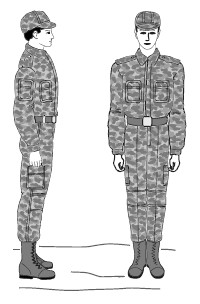 Рис. 7.Строевая стойкаПо команде «Вольно!» встать свободно, ослабить в колене правую или левую ногу, но не сходить с места, не ослаблять внимания и не разговаривать. По команде «Заправиться!», не оставляя своего места в строю, поправить: оружие, обмундирование и снаряжение; при необходимости выйти из строя за разрешением обратиться к непосредственному начальнику.Для снятия головных уборов подается команда: «Головные уборы (головной убор) – снять!», а для надевания – «Головные уборы (головной убор) – надеть!». При необходимости одиночные военнослужащие головной убор снимают и надевают без команды.Снятый головной убор держится в левой свободно опущенной руке звездой (кокардой) вперед.Повороты на месте выполняются по командам: «Напра-во», «Нале-во», «Кру-гом».Повороты кругом, налево производятся в сторону левой руки, на левом каблуке и правом носке; повороты направо – в сторону правой руки на правом каблуке и левом носке.Повороты выполняются в два приема: первый прием – повернуться, сохраняя правильное положение корпуса, и, не сгибая ног в коленях, перенести тяжесть тела на впереди стоящую ногу; второй прием – кратчайшим путем приставить другую ногу.Движение совершается шагом или бегом.Движение шагом осуществляется с темпом 110–120 шагов в минуту. Размер шага – 70–80 см.Движение бегом осуществляется с темпом 165–180 шагов в минуту. Размер шага – 85–90 см.Шаг бывает строевой и походный.Строевой шаг применяется при прохождении подразделений торжественным маршем; при выполнении ими воинского приветствия в движении; при подходе военнослужащего к начальнику и при отходе от него; при выходе из строя и возвращении в строй, а также на занятиях по строевой подготовке.Походный шаг применяется во всех остальных случаях.Движение строевым шагом начинается по команде: «Строевым шагом – марш!» (в движении: «Строевым – марш!»), а движение походным шагом – по команде: «Шагом – марш!»По предварительной команде подать корпус несколько вперед, перенести тяжесть его больше на правую ногу, сохраняя устойчивость; по исполнительной команде начать движение с левой ноги полным шагом.При движении строевым шагом (рис. 8) ногу с оттянутым вперед носком выносить на высоту 15–20 см от земли и ставить ее твердо на всю ступню.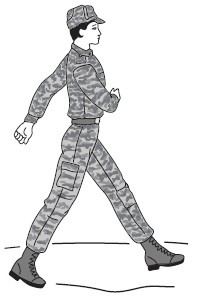 Рис. 8.Строевой шагРуками, начиная от плеча, производить движения около тела: вперед – сгибая их в локтях так, чтобы кисти поднимались выше пряжки пояса на ширину ладони и на расстоянии ладони от тела, а локоть находился на уровне кисти руки; назад – до отказа в плечевом суставе. Пальцы рук полусогнуты, голову держать прямо, смотреть перед собой.При движении походным шагом ногу выносить свободно, не оттягивая носок, и ставить ее на землю, как при обычной ходьбе, руками производить свободные движения около тела.Движение бегом начинается по команде: «Бегом – марш!»Для перехода в движении с шага на бег по предварительной команде руки полусогнуть, локти отведены несколько назад. Исполнительная команда подается одновременно с постановкой левой ноги на землю. По этой команде правой ногой сделать шаг и с левой ноги начать движение бегом.Для перехода с бега на шаг подается команда: «Шагом – марш!» Исполнительная команда подается одновременно с постановкой правой ноги на землю. По этой команде сделать еще два шага бегом и с левой ноги начать движение шагом.Обозначение шага на месте производится по команде: «На месте, шагом – марш!» (в движении: «На месте»).По этой команде шаг обозначать подниманием и опусканием ног, при этом ногу поднимать на 15–20 см от земли и ставить ее на всю ступню, начиная с носка; руками производить движения в такт шага. По команде «Прямо!», подаваемой одновременно с постановкой левой ноги на землю, сделать правой ногой еще один шаг на месте и с левой ноги начать движение полным шагом. При этом первые три шага должны быть строевыми.Для прекращения движения подается команда (например: «Рядовой Петров – стой!»).По исполнительной команде, подаваемой одновременно с постановкой на землю правой или левой ноги, сделать еще один шаг и, приставив ногу, принять строевую стойку.Для изменения скорости движения подаются команды: «Шире шаг!», «Короче шаг!», «Чаще шаг!», «Реже шаг!», «Полшага!», «Полный шаг!».Повороты в движении выполняются по командам: «На-пра-во!», «Нале-во!», «Кругом – марш!».Для поворота направо (налево) исполнительная команда подается одновременно с постановкой на землю правой (левой) ноги.По этой команде с левой (правой) ноги сделать шаг, повернуться на носке левой (правой) ноги, одновременно с поворотом вынести правую (левую) ногу вперед и продолжать движение в новом направлении.Для поворота кругом исполнительная команда подается одновременно с постановкой на землю правой ноги. По этой команде сделать еще один шаг левой ногой (по счету «раз»), вынести правую ногу на полшага вперед и несколько влево и, резко повернувшись в сторону левой руки на носках обеих ног (по счету «два»), продолжать движение с левой ноги в новом направлении (по счету «три»).При поворотах движение руками производится в такт шага.